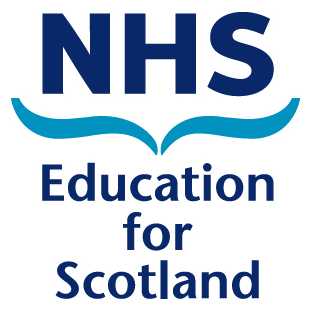 Please complete this form electronically and email to one of the following:West:		nes.westdrs@nhs.scotSouth East:		southeastdrs@nes.scot.nhs.ukEast:		southeastdrs@nes.scot.nhs.uk
North:		northdrs@nes.scot.nhs.ukEducational Activity RecordYear:		Name:		Renewal Date:	Extra Pages If Required NHS Education for ScotlandGP Retainer Scheme Final ReviewC O N F I D E N T I A LName:  Date:  Practice:  Mentor:  Start Date:  Leaving Date:  A	Your Workload	Specimen Timetable Below Please fill in your weekly Timetable belowB	Personal LearningDate of last national appraisal:    Please send in Educational Activity Log (template attached) C	Mentoring SessionsDo you meet with your mentor in a protected session for one hour per month?
	Yes  	           No Please send copy of record of mentoring sessions including dates and issues covered.D	Teaching CommitmentsDo you have any teaching commitments?
	Yes  	           No If you ticked yes, please describe below what is involved in your teachingE	Career IntentionsWhat do you intend to do at the end of the Retainer Scheme?
Full Time Partner		Part Time Partner		Career Break			Locums / Out of Hours		Salaried Post			Non-GP post 			Other 				Other (please specify below)How well do you think the Retainer Scheme has prepared you for your ongoing career in General Practice?
Very well, all needs met	Well, most needs met		Poorly, some needs met	Very poorly, few needs met	F 	The Practice Please rate your experience in the Practice:Excellent 	Good 		Fair                       Poor 		Any issues with the Practice please detail below: G    Do you wish to have a final review with your Associate Adviser?		Yes			No	H      Are you, or do you intend to work locum sessions during your final 6 months on the scheme?		Yes			No	Signed: _______________    Date: DateActivityNo of HoursApproved